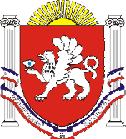 РЕСПУБЛИКА КРЫМРАЗДОЛЬНЕНСКИЙ РАЙОНКОВЫЛЬНОВСКИЙ СЕЛЬСКИЙ СОВЕТ45 (внеочередное)заседание 2 созываРЕШЕНИЕ03 ноября 2022 года 			с. Ковыльное					№ 281Об отмене решения Ковыльновского сельского совета от 14.03.2018 № 451 «Об утверждении положения «О порядке признания граждан малоимущими в целях принятия их на учет в качестве нуждающихся в жилых помещениях, предоставляемых по договорам социального найма»Руководствуясь Федеральным законом от 06.10.2003 № 131-ФЗ «Об общих принципах организации местного самоуправления в Российской Федерации», Уставом муниципального образования Ковыльновское сельское поселение, принимая во внимание информационное письмо Министерства юстиции Республики Крым от 12.10.2022 № 21/05/455 «Об информировании», в целях приведения нормативных правовых актов Ковыльновского сельского совета в соответствие с действующим законодательством Ковыльновский сельский совет РЕШИЛ:1. Решение Ковыльновского сельского совета от 14.03.2018 № 451 «Об утверждении положения «О порядке признания граждан малоимущими в целях принятия их на учет в качестве нуждающихся в жилых помещениях, предоставляемых по договорам социального найма» отменить. 2. Обнародовать данное решение на информационных стендах населенных пунктов Ковыльновского сельского поселения и на официальном сайте Администрации Ковыльновского сельского поселения в сети Интернет (http:/kovilnovskoe-sp.ru/).3. Настоящее решение вступает в силу с момента официального обнародования.Председатель Ковыльновского сельского совета-глава АдминистрацииКовыльновского сельского поселения					Ю.Н. Михайленко